                            385438, а. Ходзь, ул. Краснооктябрьская, 104, Кошехабльский район,                                                                        Республика Адыгея                                                                 тел.факс: 8(87770) 9-67-40                                          E-mail: Xodzinskoe@mail.ru; сайт: adm-hodz.ru           ПОСТАНОВЛЕНИЕ« 30 »  декабря  2016г. № 54а. ХодзьОб отмене административных регламентов администрации муниципального образования «Ходзинское сельское поселение» по предоставлению муниципальных услуг, функций.В соответствии с Федеральным законом от 03.07.2016 N 334-ФЗ "О внесении изменений в Земельный кодекс Российской Федерации и отдельные законодательные акты Российской Федерации"П О С Т А Н О В Л Я Ю :Отменить Постановления администрации муниципального образования «Ходзинское сельское поселение»:- №32 от 12.08.2015г. Административный регламент по предоставлению муниципальной услуги «Предоставление порубочного билета на вырубку (снос) зелёных насаждений и/или разрешения на пересадку зелёных насаждений» на территории МО «Ходзинское сельское поселение»;- №33 от 12.08.2015г. Об утверждении административного регламента предоставления муниципальной услуги «Подготовка и организация аукциона по продаже земельного участка, находящегося в государственной или муниципальной собственности, или аукциона на право заключения договора аренды земельного участка, находящегося в государственной или муниципальной собственности»- №30 от 12.08.2015г. «Об утверждении административного регламента предоставления муниципальной услуги «Предоставление земельного участка, находящегося в государственной (до разграничения государственной собственности на землю) или муниципальной собственности, на котором расположены здания, сооружения»;- №29 от 12.08.2015г. Об утверждении административного регламента предоставления муниципальной услуги «Предоставление в аренду, постоянное (бессрочное) пользование, безвозмездное пользование земельных участков из состава земель, государственная собственность на которые не разграничена, из земель находящихся в собственности муниципального образования для строительства без проведения торгов»- №28 от 12.08.2015г. «Об утверждении административного регламента предоставления муниципальной услуги «Предоставление земельных участков в безвозмездное (срочное) пользование, находящихся в муниципальной собственности и государственная собственность на которые не разграничена»;- №27от 12.08.2015г. «Об утверждении административного регламента предоставления муниципальной услуги «Предоставление земельных участков в собственность бесплатно»;- №26 от 12.08.2015г. «Об утверждении административного регламента предоставления муниципальной услуги «Предоставление земельных участков гражданам для индивидуального жилищного строительства, ведения личного подсобного хозяйства, садоводства, дачного хозяйства, гражданам и крестьянским (фермерским) хозяйствам для осуществления крестьянским (фермерским) хозяйством его деятельности»;- №25 от 12.08.2015г. «Об утверждении административного регламента предоставления муниципальной услуги «Предварительное согласование предоставления земельного участка из земель, государственная собственность на которые не разграничена и земель, находящихся в муниципальной собственности»;- №24 от 12.08.2015г. «Об утверждении административного регламента предоставления муниципальной услуги «Прием и выдача документов об утверждении схемы расположения земельного участка на кадастровом плане территории»;- №31 от 12.08.2015г. «Об утверждении административного регламента по предоставлению муниципальной услуги: «Выдача разрешения (ордера) на проведение земельных работ на территории общего пользования муниципального образования «Ходзинское сельское поселение»;- №34 от 12.08.2015г. «Об утверждении административного регламента по предоставлению муниципальной услуги "Бесплатное предоставление земельных участков в собственность молодым семьям – для индивидуального жилищного строительства, гражданам, имеющим трех и более детей для индивидуального жилищного строительства, для ведения личного подсобного хозяйства, для дачного строительства и ведения дачного хозяйства, садоводства и огородничества".2. Настоящее Постановление вступает в силу с 01.01.2017г. Глава муниципального образования                                         «Ходзинское сельское поселение»                                           Р.М.Тлостнаков                                          АДЫГЭ РЕСПУБЛИК МУНИЦИПАЛЬНЭ ГЪЭПСЫКIЭ ЗИIЭ    «ФЭДЗ КЪОДЖЭ ПСЭУПI»         385438 къ. Фэдз,   Краснооктябрьска иур №104 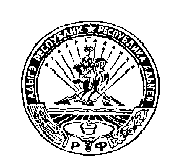        РЕСПУБЛИКА АДЫГЕЯ МУНИЦИПАЛЬНОЕ ОБРАЗОВАНИЕ  «ХОДЗИНСКОЕ СЕЛЬСКОЕ ПОСЕЛЕНИЕ»             385438 а. Ходзь,        ул. Краснооктябрьская , 104